Gesuchzur Benützung von Räumen / Gebäuden der Kirchgemeinde ThurnenAnlassArt / Veranstalter	……………………………………………………………………………………………………………………….Datum / Daten	……………………………………………………………………………………………………………………….Zeitpunkt / Dauer	……………………………………………………………………………………………………………………….ProgrammBeilage oder	……………………………………………………………………………………………………………………….
Beschreibung	……………………………………………………………………………………………………………………….
Preise	Eintrittspreise		Erwachsene: Fr.         Kinder/Jugendl. Fr.      Kollekte	VorbereitungszeitenDatum / Daten	……………………………………………………………………………………………………………………….Zeitpunkt / Dauer	……………………………………………………………………………………………………………………….Benötigte Räume Kirche Kirchenthurnen   Kirche Burgistein   weitere ..………………………………………Kirchgemeindehaus Kirchenthurnen	 Saal   Bühne   KUW-Raum   Küche
TREFFPUNKT Mühlethurnen		 Saal (EG)Übriges	 Hellraumprojektor      Beamer       Klavier/E-Piano
weitere Einrichtungen	………………………………………………………………………………………………………………….(Geräte, Tische, Stuhlordnung etc.) 	………………………………………………………………………………………………….ausserordentl. Abwartsbeanspruchung für: ……………………………………………...(wird sep. in Rechnung gestellt).Besonderes *)	 Überzeit   Alkoholkonsum   Immissionen   anderesErläuterung	………………………………………………………………………………………………………………………. 	……………………………………………………………………………………………………………………….
*) Allfällige Sonderbewilligungen Regierungsstatthalter/ Gemeinde beilegen!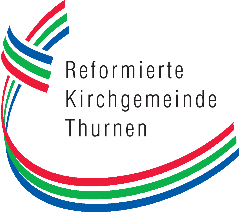 Verantwortung		Name u. Vorname	……………………………………………………………………………………………………………………….Adresse, PLZ, Ort	……………………………………………………………………………………………………………………….Telefon / Fax	……………………………………………………………………………………………………………………….e-mail	……………………………………………………………………………………………………………………….RechnungsempfängerInName u. Vorname	……………………………………………………………………………………………………………………….Adresse, PLZ, Ort	……………………………………………………………………………………………………………………….Bemerkungen	……………………………………………………………………………………………………………………….	……………………………………………………………………………………………………………………….Ort und Datum	……………………………………………………………………………………………………………………….
Unterschrift(en)	………………………………………………………………………………………………………………………Bestätigung Reservation  bewilligt  vorbehältlich BewilligungVoraussichtliche Kosten:	GrundgebührFr.Kosten werden aufgrund der tatsächlichen Benutzung nach Anlass definitiv ermittelt.	RabattFr.Kosten werden aufgrund der tatsächlichen Benutzung nach Anlass definitiv ermittelt.	ZuschlagFr.Kosten werden aufgrund der tatsächlichen Benutzung nach Anlass definitiv ermittelt.	TotalFr.Bemerkungen:Bemerkungen:Bemerkungen:Datum bewilligt vom Kirchgemeinderat Thurnenbewilligt vom Kirchgemeinderat ThurnenUnterschrift Verantwortliche(r) Reservationen:Unterschrift Verantwortliche(r) Reservationen:………………………………………………………………………………………………………………………………………………………………………………………Kopien an:	 AbwartIn/SigristIn    Pfarrer    Kassier    SekretärinKopien an:	 AbwartIn/SigristIn    Pfarrer    Kassier    SekretärinKopien an:	 AbwartIn/SigristIn    Pfarrer    Kassier    Sekretärin